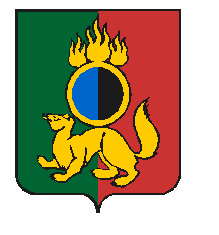 АДМИНИСТРАЦИЯ ГОРОДСКОГО ОКРУГА ПЕРВОУРАЛЬСКПОСТАНОВЛЕНИЕг. ПервоуральскО подготовке и проведенииЧемпионата и ПервенстваСвердловской областипо велосипедному спорту в дисциплинах «шоссе – индивидуальная гонка», «шоссе – групповая гонка»В соответствии с Федеральным законом от 4 декабря 2007 года
№ 329-ФЗ «О физической культуре и спорте в Российской Федерации», руководствуясь постановлением Правительства Российской Федерации от 18 апреля 2014 года
№ 353 «Об утверждении правил обеспечения безопасности при проведении официальных физкультурных и спортивных мероприятий», в соответствии с Постановлением Администрации городского округа Первоуральск от 12 апреля 2024 года 
№ 961 «О введении особого противопожарного режима на территории городского округа Первоуральск», Администрация городского округа ПервоуральскПОСТАНОВЛЯЕТ:1.	Разрешить Региональной общественной организации «Федерация велосипедного спорта Свердловской области» организовать и провести 25 и 26 июля 2024 года в период с 10:30 до 15:00 часов Чемпионат и Первенство Свердловской области по велосипедному спорту в дисциплинах «шоссе – индивидуальная гонка», «шоссе – групповая гонка». Место проведения: территория автомобильной дороги регионального значения «город Первоуральск – посёлок Пильный» от км 0+381 – км 4+924. Объезд: город Первоуральск улица Вайнера – улица Кольцевая – улица Дружбы, посёлок Пильный центр Снежинка (далее – соревнования).2.	Организатором проведения соревнований является Региональная общественная организации «Федерация велосипедного спорта Свердловской области» 
(С.А. Колмогоров).	3.	Ответственность за обеспечение мер общественного порядка и безопасности, а также за соблюдение мероприятий противопожарного режима при проведении соревнований возлагается на Региональную общественную организацию «Федерация велосипедного спорта Свердловской области»  (С.А. Колмогоров).4.	Организатору проведения соревнований (С.А. Колмогоров):– привлечь представителей частного охранного предприятия для охраны общественного порядка во время проведения соревнований;– заключить договор со специализированной организацией для проведения оперативно-технического осмотра места проведения соревнований на предмет антитеррористической защищенности;– заключить договор с Государственным автономным учреждением здравоохранения Свердловской области «Станция скорой медицинской помощи город Первоуральск» о медицинском сопровождении во время проведения соревнований;– обеспечить проведение соревнований  без очного присутствия зрителей;– обеспечить подготовку и проведение соревнований в соответствии с правилами и требованиями, установленными действующим законодательством, регламентирующим порядок проведения официальных физкультурных и спортивных мероприятий;– принять меры, направленные на повышение уровня антитеррористической защищенности объектов (в том числе техническую укрепленность объектов, видеонаблюдение);– принять меры, направленные на проверку действенности схем эвакуации, а также средств экстренной связи с правоохранительными органами;– обеспечить максимальное использование инженерно-технического оборудования обеспечения безопасности и ограничения доступа;– провести противопожарные инструктажи среди участников соревнований;– обеспечить доведение до ответственных должностных лиц инструкции по действиям при угрозе или возникновении чрезвычайных ситуаций;– при возникновении аварийных и чрезвычайных ситуаций немедленно информировать Единую дежурно-диспетчерскую службу городского округа Первоуральск по телефону 64-30-70 или 112.5.	Рекомендовать Отделу Министерства внутренних дел России «Первоуральский» (М.А. Бараковских), Государственному автономному учреждению здравоохранения Свердловской области «Станция скорой медицинской помощи город Первоуральск»  (А.В. Сорокин.), Первоуральскому муниципальному бюджетному учреждению «Первоуральская городская служба спасения» (А.Ф. Чернышев), «10-ому Пожарно-спасательному отряду федеральной противопожарной службы Государственной противопожарной службы Главного управления МЧС России по Свердловской области (Р.С. Атамурадов) обеспечить необходимый и достаточный состав сил и средств постоянной готовности для оперативного реагирования в случае чрезвычайной ситуации во время проведения соревнований.6.	Рекомендовать Отделу Министерства внутренних дел России «Первоуральский» (М.А. Бараковских) оказать содействие организаторам в охране общественного порядка во время проведения соревнований.7. Опубликовать настоящее постановление в газете «Вечерний Первоуральск» и разместить на официальном сайте городского округа Первоуральск.8. Контроль за исполнением настоящего постановления возложить на заместителя Главы городского округа Первоуральск по управлению социальной сферой Васильеву Любовь Валентиновну.Глава городского округа Первоуральск			                                        И.В. Кабец27.06.2024№1630